Employment Application							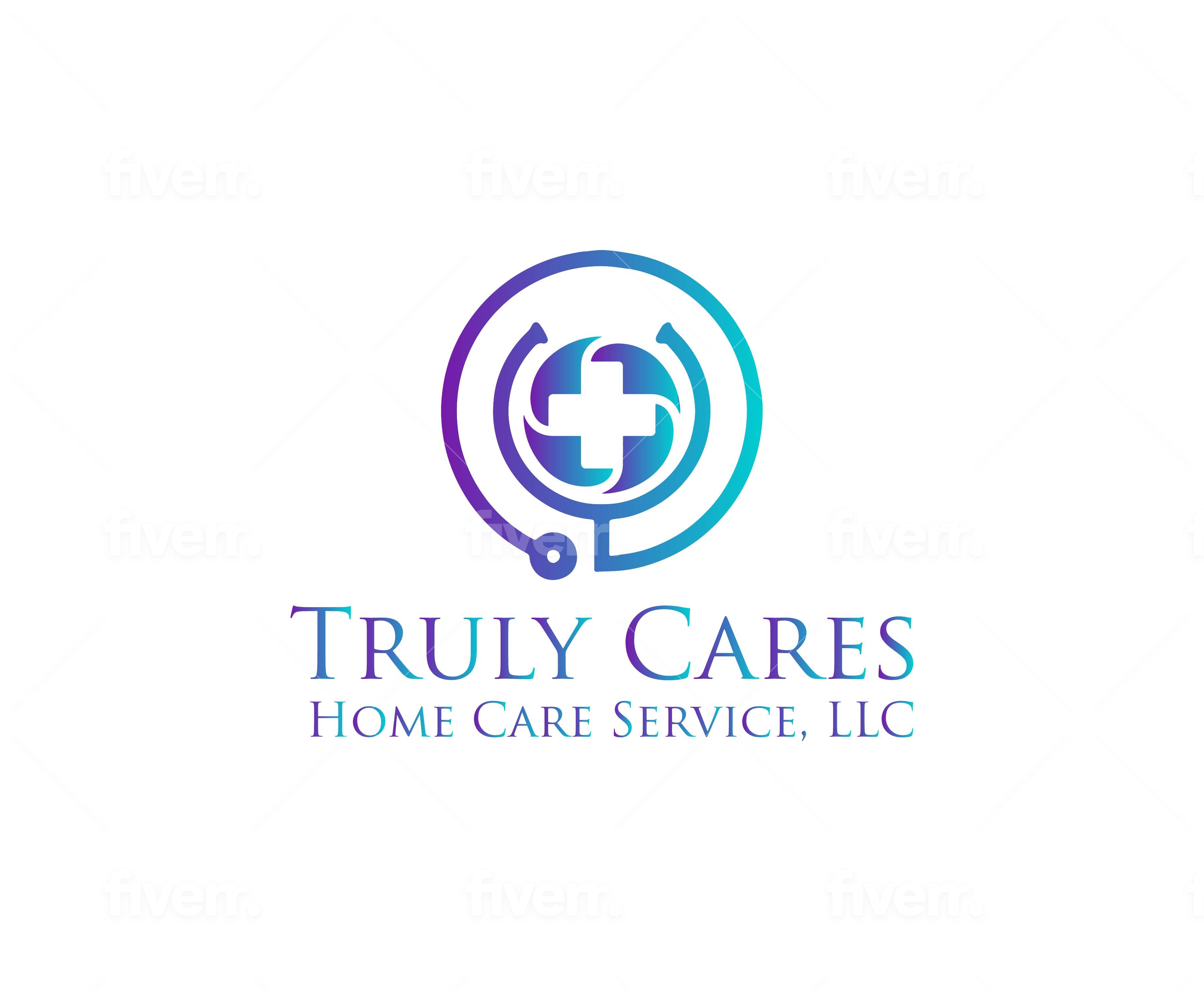 Date: ___________	D.O.B.____________		Last Four Digits SSN___________     Name_____________________________________________________________________________________	First	Middle 	Last			MaidenAddress ___________________________________________________________________________________Street	City	    State	ZIP/Postal CodeTelephone (___) _____________	Cell Phone (___) _____________ E-Mail address	 How did you hear about us_____________ Type of employment desired   ____________________   Please Specify Days and Hours Available ______________Position applied for ___________________                     ____ Full-time     ____ Part-time      ___ PRNCurrent hourly pay rate $______ 	     Desired pay per hour $__________                      Are you legally eligible to work in the US?                                        ___Yes___   No                                  Are you available to work a Call Off, if needed?	                  ____Yes___   No      Have you ever been employed at Truly Cares Home Health Care? _____   Yes_____   No      If yes, when? _____________   Why did you leave? _____________________________________________Do you have any friends or family employed with Truly Cares Home Health Care? ____   Yes ____ No FYI: A Conviction will not be a determining factor in continuing the pre-screening process or potential employment opportunities.Have you been convicted of a crime in the last seven (7) years? ___   Yes ___   NoIf yes, please explain _______________________________________________________________________________________________________________________________________________________During the hiring process, do you agree to provide a criminal background check? ___   Yes___   NoDuring the hiring process, do you agree to provide a Motor Vehicle Record? __ Yes__   No   Educational Background: Please Answer The Following QuestionsList previous educational historyDocument ChecklistAdditional Certification_________________________________________________________________________________________Awards_________________________________________________________________________________________Organization/Membership__________________________________________________________________________________________Any additional information to include about yourself please list below:________________________________________________________________________________________________________________________________________________________________________________________________________________________________________________________________________________________________________________________________________________________________________________________________________________________________________________________________________________________________________________________________________________________________________________________________________________________________________________________________________________________________________________________________________________________________________________________EMPLOYMENT BACKGROUNDList your previous employers beginning with the most recent employer.References: List the name, relationship, number of years acquainted, and phone number of three references. (No relatives please).**CERTIFICATION AND RELEASE: I certify that I have read and understand the application note on page one of this form and that the answers given by me to the foregoing questions and the statements made by me are complete and true to the best of my knowledge and belief.  I understand that any false information, omissions or misrepresentation of facts called for in this application may result in rejection of my application or discharge at any time during my employment.  I authorize the company and/or its agents, including consumers reporting bureaus, to verify any information including, but not limited to, criminal history and motor vehicle driving records.  I authorize all persons, schools, companies and law enforcement authorities to release any information concerning my background and hereby release any said persons, schools, companies, and law enforcement authorities from any liability for any damage whatsoever for issuing this information.  I understand that I am not obligated to disclose sealed or expunged records of conviction or arrest.  I also understand that the use of illegal drugs is prohibited during employment.  If company policy requires, I am willing to submit to drug testing to detect the use of illegal drugs prior to and during employment.We are an equal opportunity employer, dedicated to a policy of non-discrimination in employment on any basis including race, color, age, sex, religion, disability, national origin, ancestry, veteran status, medical condition, sexual orientation, marital status or any other characteristic protected by applicable state or federal civil rights laws.Applicant’s Signature _______________________________ Date	InstitutionField of studyGraduated___Yes__ No__Yes__ No_Yes__     NoDocumentsCurrentExpiresCNA Certification   Yes     NoCPR/ First AidYes     NoDriver’s LicenseYes     NoTB ScreeningYes     NoEmployer Name:Phone:(	)EMPLOYEDEMPLOYED     
PERFORMED AND JOB RESPONSIBILITIESEmployer Name:Phone:(	)FROMTOResponsibilities:Responsibilities:Address:Job Title:Starting Hourly
RATE/SALARYStarting Hourly
RATE/SALARYJob Title:               Rate               RateSupervisor Name/Phone:$Reason for leaving:Final Hourly 
RATE/SALARYFinal Hourly 
RATE/SALARYReason for leaving:         Rate         RateMay we call to verify? Yes	No	Later$Employer name:Phone: (	)Responsibilities:Responsibilities:Employer name:Phone: (	)FROMTOResponsibilities:Responsibilities:AddressJob TitleStarting Hourly
RATE/SALARYStarting Hourly
RATE/SALARYJob Title               Rate               RateSupervisor Name/Phone:$Reason for leaving:     Final Hourly 
RATE/SALARY     Final Hourly 
RATE/SALARYReason for leaving:        Rate        RateMay we call to verify? $perEmployer Name:Phone:(	) Responsibilities: Responsibilities:Employer Name:Phone:(	)FROMTO Responsibilities: Responsibilities:Address:Job Title:Starting Hourly
RATE/SALARYStarting Hourly
RATE/SALARYJob Title:               Rate               RateSupervisor Name/Phone:$perReason for leaving:Final Hourly
RATE/SALARYFinal Hourly
RATE/SALARYReason for leaving:        Rate        RateMay we call to verify?$perEmployer Name: Phone:(	)Responsibilities:Responsibilities:Employer Name: Phone:(	)FROMTOResponsibilities:Responsibilities:Address:Job Title:    Starting Hourly
RATE/SALARY    Starting Hourly
RATE/SALARYJob Title:                 Rate                 RateSupervisor Name/Phone:$perReason for leaving:      Final Hourly
RATE/SALARY      Final Hourly
RATE/SALARYReason for leaving:         Rate         RateMay we call to verify?$perNameRelationshipYears acquaintedPhone Number